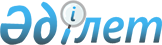 Об утверждении типовых учебных планов образовательных программ, реализуемых в военных, специальных учебных заведениях Министерства внутренних дел Республики Казахстан
					
			Утративший силу
			
			
		
					Приказ Министра внутренних дел Республики Казахстан от 15 ноября 2019 года № 987. Зарегистрирован в Министерстве юстиции Республики Казахстан 19 ноября 2019 года № 19611. Утратил силу приказом Министра внутренних дел Республики Казахстан от 1 марта 2024 года № 197.
      Сноска. Утратил силу приказом Министра внутренних дел РК от 01.03.2024 № 197 (вводится в действие по истечении десяти календарных дней после дня его первого официального опубликования).
      В соответствии с подпунктом 6) статьи 5-1 Закона Республики Казахстан от 27 июля 2007 года "Об образовании" ПРИКАЗЫВАЮ:
      1. Утвердить прилагаемые типовые учебные планы образовательных программ, реализуемых в военных, специальных учебных заведениях Министерства внутренних дел Республики Казахстан:
      1) типовой учебный план образовательной программы "6В12301 - Правоохранительная деятельность" согласно приложению 1 к настоящему приказу;
      2) типовой учебный план образовательной программы "7М12301 - Правоохранительная деятельность" (научное и педагогическое направление) согласно приложению 2 к настоящему приказу;
      3) типовой учебный план образовательной программы "7М12301 - Правоохранительная деятельность" (профильное направление) согласно приложению 3 к настоящему приказу;
      4) типовой учебный план образовательной программы "8D12301 - Правоохранительная деятельность" согласно приложению 4 к настоящему приказу;
      5) типовой учебный план образовательной программы "6В12302 - Пожарная безопасность" согласно приложению 5 к настоящему приказу;
      6) типовой учебный план образовательной программы "6В12303 - Защита в чрезвычайных ситуациях" согласно приложению 6 к настоящему приказу;
      7) типовой учебный план образовательной программы "6В12191 - Командная тактическая сил гражданской обороны" согласно приложению 7 к настоящему приказу;
      8) типовой учебный план образовательной программы "6В12304 - Пожаротушение и аварийно-спасательное дело" согласно приложению 8 к настоящему приказу;
      9) типовой учебный план образовательной программы "7М12302 - Пожарная безопасность" (научное и педагогическое направление) согласно приложению 9 к настоящему приказу;
      10) типовой учебный план образовательной программы "7М12303 - Пожарная безопасность" (профильное направление) согласно приложению 10 к настоящему приказу;
      11) типовой учебный план образовательной программы "7М12303 - Пожарная безопасность" (профильное направление) согласно приложению 11 к настоящему приказу;
      12) типовой учебный план образовательной программы "8D12302 - Пожарная безопасность" согласно приложению 12 к настоящему приказу;
      13) типовой учебный план образовательной программы "6В12192 - Командная тактическая Национальной гвардии" согласно приложению 13 к настоящему приказу;
      14) типовой учебный план образовательной программы "6В12193 - Командная тактическая воспитательной и социально-правовой работы" согласно приложению 14 к настоящему приказу;
      15) типовой учебный план образовательной программы "6В12194 - Командная тактическая инженерно-технического обеспечения войск" согласно приложению 15 к настоящему приказу;
      16) типовой учебный план образовательной программы "6В12195 - Командная тактическая ракетно-артиллерийского обеспечения войск" согласно приложению 16 к настоящему приказу;
      17) типовой учебный план образовательной программы "6В12196 - Командная тактическая автомобильного обеспечения Национальной гвардии" согласно приложению 17 к настоящему приказу;
      18) типовой учебный план образовательной программы "6В12197 - Командная тактическая тылового обеспечения Национальной гвардии" согласно приложению 18 к настоящему приказу;
      19) типовой учебный план образовательной программы "6В12198 - Командная тактическая войск связи" согласно приложению 19 к настоящему приказу.
      2. Признать утратившим силу приказ Министра внутренних дел Республики Казахстан от 22 июня 2016 года № 665 "Об утверждении типовых учебных планов по специальностям высшего и послевузовского образования" (зарегистрирован в Реестре государственной регистрации нормативных правовых актов № 14055, опубликован 12 августа 2016 года в Эталонном контрольном банке нормативных правовых актов Республики Казахстан);
      3. Департаменту кадровой политики Министерства внутренних дел Республики Казахстан (Сайтбеков А.М.) в установленном законодательством Республики Казахстан порядке обеспечить:
      1) государственную регистрацию настоящего приказа в Министерстве юстиции Республики Казахстан;
      2) размещение настоящего приказа на интернет-ресурсе Министерства внутренних дел Республики Казахстан;
      3) в течение десяти рабочих дней после государственной регистрации настоящего приказа в Министерстве юстиции Республики Казахстан, представление в Юридический департамент Министерства внутренних дел Республики Казахстан сведений об исполнении мероприятий, предусмотренных подпунктами 1) и 2) настоящего пункта.
      4. Контроль за исполнением настоящего приказа возложить на курирующего заместителя министра внутренних дел Республики Казахстан.
      5. Настоящий приказ вводится в действие по истечении десяти календарных дней после дня его первого официального опубликования.
      "СОГЛАСОВАН"Министерство образования и наукиРеспублики Казахстан__________2019 г. Типовой учебный план образовательной программы "6В12301 - Правоохранительная деятельность" Срок обучения - 4 года Присуждаемая степень: Бакалавр национальной безопасности и военного дела по образовательной программе "6В12301 - Правоохранительная деятельность" Типовой учебный план образовательной программы "7М12301 - Правоохранительная деятельность" (научное и педагогическое направление) Срок обучения - 2 года Присуждаемая степень: Магистр национальной безопасности и военного дела по образовательной программе "7М12301 - Правоохранительная деятельность" Типовой учебный план образовательной программы "7М12301 - Правоохранительная деятельность" (профильное направление) Срок обучения - 1 год Присуждаемая степень: Магистр национальной безопасности и военного дела по образовательной программе "7М12301 - Правоохранительная деятельность" Типовой учебный план образовательной программы "8D12301 - Правоохранительная деятельность" Срок обучения - 3 года Присуждаемая степень: Доктор философии (PhD)/доктор национальной безопасности и военного дела по образовательной программе "8D12301 - Правоохранительная деятельность" Типовой учебный план образовательной программы "6В12302 - Пожарная безопасность" Срок обучения - 4 года Присуждаемая степень: Бакалавр национальной безопасности и военного дела по образовательной программе "6В12302 - Пожарная безопасность" Типовой учебный план образовательной программы "6В12303 - Защита в чрезвычайных ситуациях" Срок обучения - 4 года Присуждаемая степень: Бакалавр национальной безопасности и военного дела по образовательной программе "6В12303 - Защита в чрезвычайных ситуациях" Типовой учебный план образовательной программы "6В12191 - Командная тактическая сил гражданской обороны" Срок обучения - 4 года Присуждаемая степень: Бакалавр национальной безопасности и военного дела по образовательной программе "6В12191 - Командная тактическая сил гражданской обороны" Типовой учебный план образовательной программы "6В12304 - Пожаротушение и аварийно-спасательное дело" Срок обучения - 4 года Присуждаемая степень: Бакалавр национальной безопасности и военного дела по образовательной программе "6В12304 - Пожаротушение и аварийно-спасательное дело" Типовой учебный план образовательной программы "7М12302 - Пожарная безопасность" (научное и педагогическое направление) Срок обучения - 2 года Присуждаемая степень: Магистр национальной безопасности и военного дела по образовательной программе "7М12302 - Пожарная безопасность" Типовой учебный план образовательной программы "7М12303 - Пожарная безопасность" (профильное направление) Срок обучения - 1 год Присуждаемая степень: Магистр национальной безопасности и военного дела по образовательной программе "7М12303 - Пожарная безопасность" Типовой учебный план образовательной программы "7М12303 - Пожарная безопасность" (профильное направление) Срок обучения - 1,5 года Присуждаемая степень: Магистр национальной безопасности и военного дела по образовательной программе "7М12303 - Пожарная безопасность" Типовой учебный план образовательной программы "8D12302 - Пожарная безопасность" Срок обучения - 3 года Присуждаемая степень: Доктор философии (PhD)/доктор национальной безопасности и военного дела по образовательной программе "8D12302 - Пожарная безопасность" Типовой учебный план образовательной программы "6В12192 - Командная тактическая Национальной гвардии" Срок обучения - 4 года Присуждаемая степень: Бакалавр национальной безопасности и военного дела по образовательной программе "6В12192 - Командная тактическая Национальной гвардии" Типовой учебный план образовательной программы "6В12193 - Командная тактическая воспитательной и социально-правовой работы" Срок обучения - 4 года Присуждаемая степень: Бакалавр национальной безопасности и военного дела по образовательной программе "6В12193 - Командная тактическая воспитательной и социально-правовой работы" Типовой учебный план образовательной программы "6В12194 - Командная тактическая инженерно-технического обеспечения войск" Срок обучения - 4 года Присуждаемая степень: Бакалавр национальной безопасности и военного дела по образовательной программе "6В12194 - Командная тактическая инженерно-технического обеспечения войск" Типовой учебный план образовательной программы "6В12195 - Командная тактическая ракетно-артиллерийского обеспечения войск" Срок обучения - 4 года Присуждаемая степень: Бакалавр национальной безопасности и военного дела по образовательной программе "6В12195 - Командная тактическая ракетно-артиллерийского обеспечения войск" Типовой учебный план образовательной программы "6В12196 - Командная тактическая автомобильного обеспечения Национальной гвардии" Срок обучения - 4 года Присуждаемая степень: Бакалавр национальной безопасности и военного дела по образовательной программе "6В12196 - Командная тактическая автомобильного обеспечения Национальной гвардии" Типовой учебный план образовательной программы "6В12197 - Командная тактическая тылового обеспечения Национальной гвардии" Срок обучения - 4 года Присуждаемая степень: Бакалавр национальной безопасности и военного дела по образовательной программе "6В12197 - Командная тактическая тылового обеспечения Национальной гвардии" Типовой учебный план образовательной программы "6В12198 - Командная тактическая войск связи" Срок обучения - 4 года Присуждаемая степень: Бакалавр национальной безопасности и военного дела по образовательной программе "6В12198 - Командная тактическая войск связи"
					© 2012. РГП на ПХВ «Институт законодательства и правовой информации Республики Казахстан» Министерства юстиции Республики Казахстан
				
      Министр 

Е. Тургумбаев
Приложение 1
к приказу Министра
внутренних дел
Республики Казахстан
от 15 ноября 2019 года № 987
Цикл дисциплин
Код дисциплин
Наименование дисциплин
Количество кредитов
1
2
3
4
ООД
Цикл общеобразовательных дисциплин – не более 56 кредитов
Цикл общеобразовательных дисциплин – не более 56 кредитов
Цикл общеобразовательных дисциплин – не более 56 кредитов
ОК
Обязательный компонент – не более 51 кредитов
Обязательный компонент – не более 51 кредитов
Обязательный компонент – не более 51 кредитов
SIK 1101
Современная история Казахстана
5
Fil 2102
Философия
5
IYa 2103
Иностранный язык
10
K(R)Ya 1104
Казахский (Русский) язык
10
IKT 1105
Информационно-коммуникационные технологии (на английском языке)
5
FP 1(2)107
Физическая подготовка
8
Модуль социально-политических знаний
Модуль социально-политических знаний
8
ВК
Вузовский компонент – не менее 5 кредитов
Вузовский компонент – не менее 5 кредитов
Вузовский компонент – не менее 5 кредитов
БД
Цикл базовых дисциплин – не более 112 кредитов
Цикл базовых дисциплин – не более 112 кредитов
Цикл базовых дисциплин – не более 112 кредитов
ВК
Вузовский компонент – не более 112 кредитов
Вузовский компонент – не более 112 кредитов
Вузовский компонент – не более 112 кредитов
ПД
Профилирующие дисциплины – не менее 60 кредитов
Профилирующие дисциплины – не менее 60 кредитов
Профилирующие дисциплины – не менее 60 кредитов
ВК
Вузовский компонент – не менее 60 кредитов
Вузовский компонент – не менее 60 кредитов
Вузовский компонент – не менее 60 кредитов
ДВО
Дополнительные виды обучения
Дополнительные виды обучения
ИА
Итоговая аттестация
Итоговая аттестация
12
Итого:
Итого:
Итого:
не менее 240 кредитовПриложение 2
к приказу Министра
внутренних дел
Республики Казахстан
от 15 ноября 2019 года № 987
Цикл дисциплин
Виды обучения
Количество кредитов
1
2
3
1.
Теоретическое обучение
84
1.1
Цикл базовых дисциплин (БД)
1)
Вузовский компонент (ВК)
1.2
Цикл профилирующих дисциплин (ПД)
1)
Вузовский компонент (ВК)
2.
Научно-исследовательская работа
24
1)
Научно-исследовательская работа магистранта, включая прохождение стажировки и выполнение магистерской диссертации (НИРМ)
24
3.
Дополнительные виды обучения (ДВО)
4.
Итоговая аттестация (ИА)
12
Итого
Не менее 120Приложение 3
к приказу Министра
внутренних дел
Республики Казахстан
от 15 ноября 2019 года № 987
Цикл дисциплин
Код дисциплин
Наименование дисциплин
Количество кредитов
1
2
3
4
1.
Теоретическое обучение
Теоретическое обучение
35
1.1
Цикл базовых дисциплин (БД)
Цикл базовых дисциплин (БД)
1)
Вузовский компонент (ВК)
Вузовский компонент (ВК)
1.2
Цикл профилирующих дисциплин (ПД)
Цикл профилирующих дисциплин (ПД)
1)
Вузовский компонент (ВК)
Вузовский компонент (ВК)
2.
Экспериментально-исследовательская работа
Экспериментально-исследовательская работа
13
1)
Экспериментально-исследовательская работа магистранта, включая прохождение стажировки и выполнение магистерского проекта
Экспериментально-исследовательская работа магистранта, включая прохождение стажировки и выполнение магистерского проекта
13
3.
Дополнительные виды обучения (ДВО)
Дополнительные виды обучения (ДВО)
4.
Итоговая аттестация (ИА)
Итоговая аттестация (ИА)
12
Итого
Итого
не менее 60Приложение 4
к приказу Министра
внутренних дел
Республики Казахстан
от 15 ноября 2019 года № 987
Цикл дисциплин
Код дисциплин
Наименование дисциплин
Количество кредитов
1
2
3
4
1
Образовательная компонента
Образовательная компонента
53
1.1
Цикл базовых дисциплин (БД)
Цикл базовых дисциплин (БД)
1)
Вузовский компонент (ВК)
Вузовский компонент (ВК)
1.2
Цикл профилирующих дисциплин (ПД)
Цикл профилирующих дисциплин (ПД)
1)
Вузовский компонент (ВК)
Вузовский компонент (ВК)
2
Научно-исследовательская работа
Научно-исследовательская работа
115
1)
Научно-исследовательская работа докторанта, включая прохождение стажировки и выполнение докторской диссертации (НИРД)
Научно-исследовательская работа докторанта, включая прохождение стажировки и выполнение докторской диссертации (НИРД)
115
3
Дополнительные виды обучения (ДВО)
Дополнительные виды обучения (ДВО)
4
Итоговая аттестация (ИА)
Итоговая аттестация (ИА)
12
Итого
Итого
180 кредитовПриложение 5
к приказу Министра
внутренних дел
Республики Казахстан
от 15 ноября 2019 года № 987
Цикл дисциплин
Код дисциплин
Наименование дисциплин
Количество кредитов
1
2
3
4
ООД
Цикл общеобразовательных дисциплин – не более 56 кредитов
Цикл общеобразовательных дисциплин – не более 56 кредитов
Цикл общеобразовательных дисциплин – не более 56 кредитов
ОК
Обязательный компонент – не более 51 кредитов
Обязательный компонент – не более 51 кредитов
Обязательный компонент – не более 51 кредитов
SIK 1101
Современная история Казахстана
5
Fil 2102
Философия
5
IYa 2103
Иностранный язык
10
K(R)Ya 1104
Казахский (Русский) язык
10
IKT(AYa) 1105
Информационно-коммуникационные технологии (на английском языке)
5
MSPZ 1(2)106
Модуль социально-политических знаний
8
FP 1(2,3,4)107
Физическая подготовка
8
ВК
Вузовский компонент – не менее 5 кредитов
Вузовский компонент – не менее 5 кредитов
Вузовский компонент – не менее 5 кредитов
БД
Цикл базовых дисциплин – не более 112 кредитов
Цикл базовых дисциплин – не более 112 кредитов
Цикл базовых дисциплин – не более 112 кредитов
ВК
Вузовский компонент – не более 112 кредитов
Вузовский компонент – не более 112 кредитов
Вузовский компонент – не более 112 кредитов
ПД
Профилирующие дисциплины – не менее 60 кредитов
Профилирующие дисциплины – не менее 60 кредитов
Профилирующие дисциплины – не менее 60 кредитов
ВК
Вузовский компонент – не менее 60 кредитов
Вузовский компонент – не менее 60 кредитов
Вузовский компонент – не менее 60 кредитов
ДВО
Дополнительные виды обучения
Дополнительные виды обучения
ИА
Итоговая аттестация
Итоговая аттестация
12
Итого:
Итого:
Итого:
не менее 240 кредитовПриложение 6
к приказу Министра
внутренних дел
Республики Казахстан
от 15 ноября 2019 года № 987
Цикл дисциплин
Код дисциплин
Наименование дисциплин
Количество кредитов
1
2
3
4
ООД
Цикл общеобразовательных дисциплин – не более 56 кредитов
Цикл общеобразовательных дисциплин – не более 56 кредитов
Цикл общеобразовательных дисциплин – не более 56 кредитов
ОК
Обязательный компонент – не более 51 кредитов
Обязательный компонент – не более 51 кредитов
Обязательный компонент – не более 51 кредитов
SIK 1101
Современная история Казахстана
5
Fil 2102
Философия
5
IYa 2103
Иностранный язык
10
K(R)Ya 1104
Казахский (Русский) язык
10
IKT(AYa) 1105
Информационно-коммуникационные технологии (на английском языке)
5
MSPZ 1(2)106
Модуль социально-политических знаний
8
FP 1(2,3,4)107
Физическая подготовка
8
ВК
Вузовский компонент – не менее 5 кредитов
Вузовский компонент – не менее 5 кредитов
Вузовский компонент – не менее 5 кредитов
БД
Цикл базовых дисциплин – не более 112 кредитов
Цикл базовых дисциплин – не более 112 кредитов
Цикл базовых дисциплин – не более 112 кредитов
ВК
Вузовский компонент – не более 112 кредитов
Вузовский компонент – не более 112 кредитов
Вузовский компонент – не более 112 кредитов
ПД
Профилирующие дисциплины – не менее 60 кредитов
Профилирующие дисциплины – не менее 60 кредитов
Профилирующие дисциплины – не менее 60 кредитов
ВК
Вузовский компонент – не менее 60 кредитов
Вузовский компонент – не менее 60 кредитов
Вузовский компонент – не менее 60 кредитов
ДВО
Дополнительные виды обучения
Дополнительные виды обучения
ИА
Итоговая аттестация
Итоговая аттестация
12
Итого:
Итого:
Итого:
не менее 240 кредитовПриложение 7
к приказу Министра
внутренних дел
Республики Казахстан
от 15 ноября 2019 года № 987
Цикл дисциплин
Код дисциплин
Наименование дисциплин
Количество кредитов
1
2
3
4
ООД
Цикл общеобразовательных дисциплин – не более 56 кредитов
Цикл общеобразовательных дисциплин – не более 56 кредитов
Цикл общеобразовательных дисциплин – не более 56 кредитов
ОК
Обязательный компонент – не более 51 кредитов
Обязательный компонент – не более 51 кредитов
Обязательный компонент – не более 51 кредитов
SIK 1101
Современная история Казахстана
5
Fil 2102
Философия
5
IYa 2103
Иностранный язык
10
K(R)Ya 1104
Казахский (Русский) язык
10
IKT(AYa) 1105
Информационно-коммуникационные технологии (на английском языке)
5
MSPZ 1(2)106
Модуль социально-политических знаний
8
FP 1(2,3,4)107
Физическая подготовка
8
ВК
Вузовский компонент – не менее 5 кредитов
Вузовский компонент – не менее 5 кредитов
Вузовский компонент – не менее 5 кредитов
БД
Цикл базовых дисциплин – не более 112 кредитов
Цикл базовых дисциплин – не более 112 кредитов
Цикл базовых дисциплин – не более 112 кредитов
ВК
Вузовский компонент – не более 112 кредитов
Вузовский компонент – не более 112 кредитов
Вузовский компонент – не более 112 кредитов
ПД
Профилирующие дисциплины – не менее 60 кредитов
Профилирующие дисциплины – не менее 60 кредитов
Профилирующие дисциплины – не менее 60 кредитов
ВК
Вузовский компонент – не менее 60 кредитов
Вузовский компонент – не менее 60 кредитов
Вузовский компонент – не менее 60 кредитов
ДВО
Дополнительные виды обучения
Дополнительные виды обучения
ИА
Итоговая аттестация
Итоговая аттестация
12
Итого:
Итого:
Итого:
не менее 240 кредитовПриложение 8
к приказу Министра
внутренних дел
Республики Казахстан
от 15 ноября 2019 года № 987
Цикл дисциплин
Код дисциплин
Наименование дисциплин
Количество кредитов
1
2
3
4
ООД
Цикл общеобразовательных дисциплин – не более 56 кредитов
Цикл общеобразовательных дисциплин – не более 56 кредитов
Цикл общеобразовательных дисциплин – не более 56 кредитов
ОК
Обязательный компонент – не более 51 кредитов
Обязательный компонент – не более 51 кредитов
Обязательный компонент – не более 51 кредитов
SIK 1101
Современная история Казахстана
5
Fil 2102
Философия
5
IYa 2103
Иностранный язык
10
K(R)Ya 1104
Казахский (Русский) язык
10
IKT(AYa) 1105
Информационно-коммуникационные технологии (на английском языке)
5
MSPZ 1(2)106
Модуль социально-политических знаний
8
FP 1(2,3,4)107
Физическая подготовка
8
ВК
Вузовский компонент – не менее 5 кредитов
Вузовский компонент – не менее 5 кредитов
Вузовский компонент – не менее 5 кредитов
БД
Цикл базовых дисциплин – не более 112 кредитов
Цикл базовых дисциплин – не более 112 кредитов
Цикл базовых дисциплин – не более 112 кредитов
ВК
Вузовский компонент – не более 112 кредитов
Вузовский компонент – не более 112 кредитов
Вузовский компонент – не более 112 кредитов
ПД
Профилирующие дисциплины – не менее 60 кредитов
Профилирующие дисциплины – не менее 60 кредитов
Профилирующие дисциплины – не менее 60 кредитов
ВК
Вузовский компонент – не менее 60 кредитов
Вузовский компонент – не менее 60 кредитов
Вузовский компонент – не менее 60 кредитов
ДВО
Дополнительные виды обучения
Дополнительные виды обучения
ИА
Итоговая аттестация
Итоговая аттестация
12
Итого:
Итого:
Итого:
не менее 240 кредитовПриложение 9
к приказу Министра
внутренних дел
Республики Казахстан
от 15 ноября 2019 года № 987
Цикл дисциплин
Виды обучения
Количество кредитов
1
2
3
1.
Теоретическое обучение
84
1.1
Цикл базовых дисциплин (БД)
1)
Вузовский компонент (ВК)
1.2
Цикл профилирующих дисциплин (ПД)
1)
Вузовский компонент (ВК)
2.
Научно-исследовательская работа
24
1)
Научно-исследовательская работа магистранта, включая прохождение стажировки и выполнение магистерской диссертации (НИРМ)
24
3.
Дополнительные виды обучения (ДВО)
4.
Итоговая аттестация (ИА)
12
Итого
Не менее 120Приложение 10
к приказу Министра
внутренних дел
Республики Казахстан
от 15 ноября 2019 года № 987
Цикл дисциплин
Код дисциплин
Наименование дисциплин
Количество кредитов
1
2
3
4
1.
Теоретическое обучение
Теоретическое обучение
35
1.1
Цикл базовых дисциплин (БД)
Цикл базовых дисциплин (БД)
1)
Вузовский компонент (ВК)
Вузовский компонент (ВК)
1.2
Цикл профилирующих дисциплин (ПД)
Цикл профилирующих дисциплин (ПД)
1)
Вузовский компонент (ВК)
Вузовский компонент (ВК)
2.
Экспериментально-исследовательская работа
Экспериментально-исследовательская работа
13
1)
Экспериментально-исследовательская работа магистранта, включая прохождение стажировки и выполнение магистерского проекта
Экспериментально-исследовательская работа магистранта, включая прохождение стажировки и выполнение магистерского проекта
13
3.
Дополнительные виды обучения (ДВО)
Дополнительные виды обучения (ДВО)
4.
Итоговая аттестация (ИА)
Итоговая аттестация (ИА)
12
Итого
Итого
не менее 60Приложение 11
к приказу Министра
внутренних дел
Республики Казахстан
от 15 ноября 2019 года № 987
Цикл дисциплин
Код дисциплин
Наименование дисциплин
Количество кредитов
1
2
3
4
1.
Теоретическое обучение
Теоретическое обучение
60
1.1
Цикл базовых дисциплин (БД)
Цикл базовых дисциплин (БД)
1)
Вузовский компонент (ВК)
Вузовский компонент (ВК)
1.2
Цикл профилирующих дисциплин (ПД)
Цикл профилирующих дисциплин (ПД)
1)
Вузовский компонент (ВК)
Вузовский компонент (ВК)
2.
Экспериментально-исследовательская работа
Экспериментально-исследовательская работа
18
1)
Экспериментально-исследовательская работа магистранта, включая прохождение стажировки и выполнение магистерского проекта
Экспериментально-исследовательская работа магистранта, включая прохождение стажировки и выполнение магистерского проекта
18
3.
Дополнительные виды обучения (ДВО)
Дополнительные виды обучения (ДВО)
4.
Итоговая аттестация (ИА)
Итоговая аттестация (ИА)
12
Итого
Итого
не менее 90Приложение 12
к приказу Министра
внутренних дел
Республики Казахстан
от 15 ноября 2019 года № 987
Цикл дисциплин
Код дисциплин
Наименование дисциплин
Количество кредитов
1
2
3
4
Образовательная компонента
Образовательная компонента
53
БД
Цикл базовых дисциплин
Цикл базовых дисциплин
ВК
Вузовский компонент
Вузовский компонент
ПД
Цикл профилирующих дисциплин
Цикл профилирующих дисциплин
ВК
Вузовский компонент
Вузовский компонент
ПП
Исследовательская практика
Исследовательская практика
НИР
Научно-исследовательская работа
Научно-исследовательская работа
115
НИРД
Научно-исследовательская работа докторанта, включая прохождение стажировки и выполнение докторской диссертации
Научно-исследовательская работа докторанта, включая прохождение стажировки и выполнение докторской диссертации
115
ДВО
Дополнительные виды обучения
Дополнительные виды обучения
ИА
Итоговая аттестация
Итоговая аттестация
12 кредитов
НиЗДД
Написание и защита докторской диссертации
Написание и защита докторской диссертации
12
Итого
Итого
180 кредитовПриложение 13
к приказу Министра
внутренних дел
Республики Казахстан
от 15 ноября 2019 года № 987 Цикл дисциплин Код дисциплин Наименование дисциплин Количество кредитов Семестр Форма контроля 1 2 3 4 5 6
ООД
Общеобразовательные дисциплины
Общеобразовательные дисциплины
56
ОК
Обязательный компонент:
Обязательный компонент:
43
1
SIK 1101
Современная история Казахстана
5
1,2
государственный экзамен
2
K(R)Ya 1102
Казахский (Русский) язык
10
1,2
экзамен
3
IYa 1103
Иностранный язык
10
1,2
экзамен
4
Fil 2105
Философия
5
3
экзамен
5
IKT 1104
Информационно-коммуникационные технологии
5
1,2
экзамен
МСПЗ
Модуль социально-политических знаний:
Модуль социально-политических знаний:
8
экзамен
6
Soc 2106
Социология
2
3
экзамен
7
Pol 2107
Политология
2
4
экзамен
8
Kul 3108
Культурология
2
5
экзамен
9
Psih 3109
Психология
2
5
экзамен
ВК
Вузовский компонент
Вузовский компонент
13
БД
Базовые дисциплины
Базовые дисциплины
100
ВК
Вузовский компонент
Вузовский компонент
86
экзамен
ПП
Профессиональная практика:
Профессиональная практика:
14
1
UP 2210
Учебная практика
6
6
защита
2
PP (3-4)218
Производственная практика
8
4, 6
защита
ПД
Профилирующие дисциплины
Профилирующие дисциплины
60
ВК
Вузовский компонент
Вузовский компонент
60
экзамен
ВСЕГО
ВСЕГО
216
ДВО
Дополнительные виды обучения:
Дополнительные виды обучения:
20
1
FP (1-4)221
Физическая подготовка
не менее  8 кредитов
1-8
экзамен
2
OVU (1-3)219
Общевоинские уставы
6
1-6
экзамен
3
SP (1-3)220
Строевая подготовка
6
1-6
экзамен
ИА
Итоговая аттестация:
Итоговая аттестация:
12
1
GES 4202
Государственный комплексный экзамен по специальности
3
8
государственный экзамен
2
GETSBP 4203
Государственный экзамен по дисциплине "Тактика служебно-боевого применения"
3
8
государственный экзамен
3
GEVSPR 4204
Государственный экзамен по дисциплине "Воспитательная и социально-правовая работа"
3
8
государственный экзамен
4
GEFP 4205
Государственный экзамен по дисциплине "Физическая подготовка"
3
8
государственный экзамен
Итого:
Итого:
Итого:
не менее 240 кредитов (248)
не менее 240 кредитов (248)
не менее 240 кредитов (248)Приложение 14
к приказу Министра
внутренних дел
Республики Казахстан
от 15 ноября 2019 года № 987 Цикл дисциплин Код дисциплин Наименование дисциплин Количество кредитов Семестр Форма контроля 1 2 3 4 5 6
ООД
Общеобразовательные дисциплины
Общеобразовательные дисциплины
56
ОК
Обязательный компонент:
Обязательный компонент:
43
1
SIK 1101
Современная история Казахстана
5
1,2
государственный экзамен
2
K(R)Ya 1102
Казахский (Русский) язык
10
1,2
экзамен
3
IYa 1103
Иностранный язык
10
1,2
экзамен
4
Fil 2105
Философия
5
3
экзамен
5
IKT 1104
Информационно-коммуникационные технологии
5
1,2
экзамен
МСПЗ
Модуль социально-политических знаний:
Модуль социально-политических знаний:
8
экзамен
6
Soc 2106
Социология
2
3
экзамен
7
Pol 2107
Политология
2
4
экзамен
8
Kul 3108
Культурология
2
5
экзамен
9
Psih 3109
Психология
2
5
экзамен
ВК
Вузовский компонент
Вузовский компонент
13
БД
Базовые дисциплины
Базовые дисциплины
100
ВК
Вузовский компонент
Вузовский компонент
86
экзамен
ПП
Профессиональная практика:
Профессиональная практика:
14
1
UP 2210
Учебная практика
6
6
защита
2
PP (3-4)218
Производственная практика
8
6, 8
защита
ПД
Профилирующие дисциплины
Профилирующие дисциплины
60
ВК
Вузовский компонент
Вузовский компонент
60
экзамен
ВСЕГО
ВСЕГО
216
ДВО
Дополнительные виды обучения:
Дополнительные виды обучения:
20
1
FP (1-4)221
Физическая подготовка
не менее  8 кредитов
1-8
экзамен
2
OVU (1-3)219
Общевоинские уставы
6
1-6
экзамен
3
SP (1-3)220
Строевая подготовка
6
1-6
экзамен
ИА
Итоговая аттестация:
Итоговая аттестация:
12
1
GES 4202
Государственный комплексный экзамен по специальности
3
8
государственный экзамен
2
GEVPP 4303
Государственный экзамен по дисциплине "Военная педагогика и психология"
3
8
государственный экзамен
3
GEVSPR 4204
Государственный экзамен по дисциплине "Воспитательная и социально-правовая работа"
3
8
государственный экзамен
4
GEFP 4205
Государственный экзамен по дисциплине "Физическая подготовка"
3
8
государственный экзамен
Итого:
Итого:
Итого:
не менее 240 кредитов (248)
не менее 240 кредитов (248)
не менее 240 кредитов (248)Приложение 15
к приказу Министра
внутренних дел
Республики Казахстан
от 15 ноября 2019 года № 987 Цикл дисциплин Код дисциплин Наименование дисциплин Количество кредитов Семестр Форма контроля 1 2 3 4 5 6
ООД
Общеобразовательные дисциплины
Общеобразовательные дисциплины
56
ОК
Обязательный компонент:
Обязательный компонент:
43
1
SIK 1101
Современная история Казахстана
5
1,2
государственный экзамен
2
K(R)Ya 1102
Казахский (Русский) язык
10
1,2
экзамен
3
IYa 1103
Иностранный язык
10
1,2
экзамен
4
Fil 2105
Философия
5
3
экзамен
5
IKT 1104
Информационно-коммуникационные технологии
5
1,2
экзамен
МСПЗ
Модуль социально-политических знаний:
Модуль социально-политических знаний:
8
экзамен
6
Soc 2106
Социология
2
3
экзамен
7
Pol 2107
Политология
2
4
экзамен
8
Kul 3108
Культурология
2
5
экзамен
9
Psih 3109
Психология
2
5
экзамен
ВК
Вузовский компонент
Вузовский компонент
13
БД
Базовые дисциплины
Базовые дисциплины
100
ВК
Вузовский компонент
Вузовский компонент
86
экзамен
ПП
Профессиональная практика:
Профессиональная практика:
14
1
UP 2210
Учебная практика
6
6
защита
2
PP (3-4)218
Производственная практика
8
6, 8
защита
ПД
Профилирующие дисциплины
Профилирующие дисциплины
60
ВК
Вузовский компонент
Вузовский компонент
60
экзамен
ВСЕГО
ВСЕГО
216
ДВО
Дополнительные виды обучения:
Дополнительные виды обучения:
20
1
FP (1-4)221
Физическая подготовка
не менее  8 кредитов
1-8
экзамен
2
OVU (1-3)219
Общевоинские уставы
6
1-6
экзамен
3
SP (1-3)220
Строевая подготовка
6
1-6
экзамен
ИА
Итоговая аттестация:
Итоговая аттестация:
12
1
GES 4202
Государственный комплексный экзамен по специальности
3
8
государственный экзамен
2
GEITOSBDNG 4303
Государственный экзамен по дисциплине "Инженерно-техническое обеспечение служебно-боевой деятельности Национальной гвардии"
3
8
государственный экзамен
3
GEEITSO 4304
Государственный экзамен по дисциплине "Эксплуатация инженерно-технических средств охраны"
3
8
государственный экзамен
4
GEFP 4205
Государственный экзамен по дисциплине "Физическая подготовка"
3
8
государственный экзамен
Итого:
Итого:
Итого:
не менее 240 кредитов (248)
не менее 240 кредитов (248)
не менее 240 кредитов (248)Приложение 16
к приказу Министра
внутренних дел
Республики Казахстан
от 15 ноября 2019 года № 987 Цикл дисциплин Код дисциплин Наименование дисциплин Количество кредитов Семестр Форма контроля 1 2 3 4 5 6
ООД
Общеобразовательные дисциплины
Общеобразовательные дисциплины
56
ОК
Обязательный компонент:
Обязательный компонент:
43
1
SIK 1101
Современная история Казахстана
5
1,2
государственный экзамен
2
K(R)Ya 1102
Казахский (Русский) язык
10
1,2
экзамен
3
IYa 1103
Иностранный язык
10
1,2
экзамен
4
Fil 2105
Философия
5
3
экзамен
5
IKT 1104
Информационно-коммуникационные технологии
5
1,2
экзамен
МСПЗ
Модуль социально-политических знаний:
Модуль социально-политических знаний:
8
экзамен
6
Soc 2106
Социология
2
3
экзамен
7
Pol 2107
Политология
2
4
экзамен
8
Kul 3108
Культурология
2
5
экзамен
9
Psih 3109
Психология
2
5
экзамен
ВК
Вузовский компонент
Вузовский компонент
13
БД
Базовые дисциплины
Базовые дисциплины
100
ВК
Вузовский компонент
Вузовский компонент
86
экзамен
ПП
Профессиональная практика:
Профессиональная практика:
14
1
UP 2210
Учебная практика
6
6
защита
2
PP (3-4)218
Производственная практика
8
6, 8
защита
ПД
Профилирующие дисциплины
Профилирующие дисциплины
60
ВК
Вузовский компонент
Вузовский компонент
60
экзамен
ВСЕГО
ВСЕГО
216
ДВО
Дополнительные виды обучения:
Дополнительные виды обучения:
20
1
FP (1-4)221
Физическая подготовка
не менее  8 кредитов
1-8
экзамен
2
OVU (1-3)219
Общевоинские уставы
6
1-6
экзамен
3
SP (1-3)220
Строевая подготовка
6
1-6
экзамен
ИА
Итоговая аттестация:
Итоговая аттестация:
12
1
GES 4202
Государственный комплексный экзамен по специальности
3
8
государственный экзамен
2
GESRAV 4303
Государственный экзамен по дисциплине "Служба ракетно-артиллерийского вооружения"
3
8
государственный экзамен
3
GEUOA 4304
Государственный экзамен по дисциплине "Управление огнем артиллерии"
3
8
государственный экзамен
4
GEFP 4205
Государственный экзамен по дисциплине "Физическая подготовка"
3
8
государственный экзамен
Итого:
Итого:
Итого:
не менее 240 кредитов (248)
не менее 240 кредитов (248)
не менее 240 кредитов (248)Приложение 17
к приказу Министра
внутренних дел
Республики Казахстан
от 15 ноября 2019 года № 987 Цикл дисциплин Код дисциплин Наименование дисциплин Количество кредитов Семестр Форма контроля 1 2 3 4 5 6
ООД
Общеобразовательные дисциплины
Общеобразовательные дисциплины
56
ОК
Обязательный компонент:
Обязательный компонент:
43
1
SIK 1101
Современная история Казахстана
5
1,2
государственный экзамен
2
K(R)Ya 1102
Казахский (Русский) язык
10
1,2
экзамен
3
IYa 1103
Иностранный язык
10
1,2
экзамен
4
Fil 2105
Философия
5
3
экзамен
5
IKT 1104
Информационно-коммуникационные технологии
5
1,2
экзамен
МСПЗ
Модуль социально-политических знаний:
Модуль социально-политических знаний:
8
экзамен
6
Soc 2106
Социология
2
3
экзамен
7
Pol 2107
Политология
2
4
экзамен
8
Kul 3108
Культурология
2
5
экзамен
9
Psih 3109
Психология
2
5
экзамен
ВК
Вузовский компонент
Вузовский компонент
13
БД
Базовые дисциплины
Базовые дисциплины
100
ВК
Вузовский компонент
Вузовский компонент
86
экзамен
ПП
Профессиональная практика:
Профессиональная практика:
14
1
UP 2210
Учебная практика
6
6
защита
2
PP (3-4)218
Производственная практика
8
6, 8
защита
ПД
Профилирующие дисциплины
Профилирующие дисциплины
60
ВК
Вузовский компонент
Вузовский компонент
60
экзамен
ВСЕГО
ВСЕГО
216
ДВО
Дополнительные виды обучения:
Дополнительные виды обучения:
20
1
FP (1-4)221
Физическая подготовка
не менее  8 кредитов
1-8
экзамен
2
OVU (1-3)219
Общевоинские уставы
6
1-6
экзамен
3
SP (1-3)220
Строевая подготовка
6
1-6
экзамен
ИА
Итоговая аттестация:
Итоговая аттестация:
12
1
GES 4202
Государственный комплексный экзамен по специальности
3
8
государственный экзамен
2
GEERABTT 4303
Государственный экзамен по дисциплине ""Эксплуатация и ремонт автобронетанковой техники"
3
8
государственный экзамен
3
GEATOVAP 4304
Государственный экзамен по дисциплине "Автотехническое обеспечение и воинские" автомобильные перевозки"
3
8
государственный экзамен
4
GEFP 4205
Государственный экзамен по дисциплине "Физическая подготовка"
3
8
государственный экзамен
Итого:
Итого:
Итого:
не менее 240 кредитов (248)
не менее 240 кредитов (248)
не менее 240 кредитов (248)Приложение 18
к приказу Министра
внутренних дел
Республики Казахстан
от 15 ноября 2019 года № 987 Цикл дисциплин Код дисциплин Наименование дисциплин Количество кредитов Семестр Форма контроля 1 2 3 4 5 6
ООД
Общеобразовательные дисциплины
Общеобразовательные дисциплины
56
ОК
Обязательный компонент:
Обязательный компонент:
43
1
SIK 1101
Современная история Казахстана
5
1,2
государственный экзамен
2
K(R)Ya 1102
Казахский (Русский) язык
10
1,2
экзамен
3
IYa 1103
Иностранный язык
10
1,2
экзамен
4
Fil 2105
Философия
5
3
экзамен
5
IKT 1104
Информационно-коммуникационные технологии
5
1,2
экзамен
МСПЗ
Модуль социально-политических знаний:
Модуль социально-политических знаний:
8
экзамен
6
Soc 2106
Социология
2
3
экзамен
7
Pol 2107
Политология
2
4
экзамен
8
Kul 3108
Культурология
2
5
экзамен
9
Psih 3109
Психология
2
5
экзамен
ВК
Вузовский компонент
Вузовский компонент
13
БД
Базовые дисциплины
Базовые дисциплины
100
ВК
Вузовский компонент
Вузовский компонент
86
экзамен
ПП
Профессиональная практика:
Профессиональная практика:
14
1
UP 2210
Учебная практика
6
6
защита
2
PP (3-4)218
Производственная практика
8
6, 8
защита
ПД
Профилирующие дисциплины
Профилирующие дисциплины
60
ВК
Вузовский компонент
Вузовский компонент
60
экзамен
ВСЕГО
ВСЕГО
216
ДВО
Дополнительные виды обучения:
Дополнительные виды обучения:
20
1
FP (1-4)221
Физическая подготовка
не менее  8 кредитов
1-8
экзамен
2
OVU (1-3)219
Общевоинские уставы
6
1-6
экзамен
3
SP (1-3)220
Строевая подготовка
6
1-6
экзамен
ИА
Итоговая аттестация:
Итоговая аттестация:
12
1
GES 4202
Государственный комплексный экзамен по специальности
3
8
государственный экзамен
2
GEVT 4303
Государственный экзамен по дисциплине "Войсковой тыл"
3
8
государственный экзамен
3
GEMO 4304
Государственный экзамен по дисциплине "Материальное обеспечение"
3
8
государственный экзамен
4
GEFP 4205
Государственный экзамен по дисциплине "Физическая подготовка"
3
8
государственный экзамен
Итого:
Итого:
Итого:
не менее 240 кредитов (248)
не менее 240 кредитов (248)
не менее 240 кредитов (248)Приложение 19
к приказу Министра
внутренних дел
Республики Казахстан
от 15 ноября 2019 года № 987 Цикл дисциплин Код дисциплин Наименование дисциплин Количество кредитов Семестр Форма контроля 1 2 3 4 5 6
ООД
Общеобразовательные дисциплины
Общеобразовательные дисциплины
56
ОК
Обязательный компонент:
Обязательный компонент:
43
1
SIK 1101
Современная история Казахстана
5
1,2
государственный экзамен
2
K(R)Ya 1102
Казахский (Русский) язык
10
1,2
экзамен
3
IYa 1103
Иностранный язык
10
1,2
экзамен
4
Fil 2105
Философия
5
3
экзамен
5
IKT 1104
Информационно-коммуникационные технологии
5
1,2
экзамен
МСПЗ
Модуль социально-политических знаний:
Модуль социально-политических знаний:
8
экзамен
6
Soc 2106
Социология
2
3
экзамен
7
Pol 2107
Политология
2
4
экзамен
8
Kul 3108
Культурология
2
5
экзамен
9
Psih 3109
Психология
2
5
экзамен
ВК
Вузовский компонент
Вузовский компонент
13
БД
Базовые дисциплины
Базовые дисциплины
100
ВК
Вузовский компонент
Вузовский компонент
86
ПП
Профессиональная практика:
Профессиональная практика:
14
1
UP 2210
Учебная практика
6
6
защита
2
PP (3-4)218
Производственная практика
8
6, 8
защита
ПД
Профилирующие дисциплины
Профилирующие дисциплины
60
ВК
Вузовский компонент
Вузовский компонент
60
ВСЕГО
ВСЕГО
216
ДВО
Дополнительные виды обучения:
Дополнительные виды обучения:
20
1
FP (1-4)221
Физическая подготовка
не менее  8 кредитов
1-8
экзамен
2
OVU (1-3)219
Общевоинские уставы
6
1-6
экзамен
3
SP (1-3)220
Строевая подготовка
6
1-6
экзамен
ИА
Итоговая аттестация:
Итоговая аттестация:
12
1
GES 4202
Государственный комплексный экзамен по специальности
3
8
государственный экзамен
2
GE BPULS 4303
Государственный экзамен по дисциплине "Боевое применение узлов и линий связи"
3
8
государственный экзамен
3
OSNG 4304
Государственный экзамен по дисциплине "Организация связи Национальной гвардии"
3
8
государственный экзамен
4
GEFP 4205
Государственный экзамен по дисциплине "Физическая подготовка"
3
8
государственный экзамен
Итого:
Итого:
Итого:
не менее 240 кредитов (248)
не менее 240 кредитов (248)
не менее 240 кредитов (248)